INHOUDELIJK PROJECTVOORSTELOproep 548 Capacity Building Lokale PartnerschappenBeantwoord onderstaande vragen en laad dit aangevulde document op als bijlage bij uw projectaanvraag in de ESF-applicatie. Het gebruik van dit sjabloon voor de opmaak van het inhoudelijk projectvoorstel is VERPLICHT.Daarnaast zijn nog volgende documenten vereist als bijlage aan uw projectvoorstel:Begroting kosten en financieringPartnerschapsovereenkomst (of indien nog niet mogelijk: intentieverklaring(en))NAAM ORGANISATIE: 		(aanvullen)NAAM PROJECT:		(aanvullen)PROJECTNUMMER:		(aanvullen)Samenvatting project:		(aanvullen)De uiteindelijke doelgroep bestaat uit kwetsbare werkzoekenden en niet-beroepsactieven. Geef enkele exemplarische casussen die hieraan beantwoorden. Maak duidelijk hoe deze zich onderscheiden van typische casussen in VDAB-tenders en van casussen in het werk-zorg decreet.  Beschrijf de gezamenlijke uitdaging die zich voordoet omtrent de huidige dienstverlening richting de beoogde doelgroep. Welke gevolgen heeft deze uitdaging voor de doelgroep en de betrokken organisaties? Welke behoefte ontstaat hieruit?Zijn er naast de geformuleerde uitdagingen in de oproepfiche nog andere strategische uitdagingen die zeker moeten aangepakt worden tijdens de projectperiode voor een goede opstart van de lokale partnerschappen in 2024? Welke kennis/expertise inzake de strategische uitdagingen moet zeker meegenomen worden in het beantwoorden van deze uitdagingen? Hoe gaat rekening gehouden worden met uitdagingen én opportuniteiten in bestaande relevante projecten en lopende processen in Vlaanderen en daarbuiten? Beschrijf concreet de doelstellingen van het project en bouw op basis daarvan een coherent plan van aanpak op. Beschrijf ook de minimale activiteiten om deze projectdoelstellingen te bereiken. Geef een tijdslijn mee.Beschrijf de verschillende rollen/functies die zullen ingezet worden tijdens de verschillende activiteiten om de doelstellingen van het project te bereiken. Maak daarbij gebruik van rolbeschrijvingen waarin minimaal beschreven wordt op welke manier deze rollen zullen ingezet worden voor het bereiken van de doelstellingen. Maak een inschatting van hoeveel van welke rol er nodig is en onderbouw hoe je tot deze capaciteit komt. Hoe zal deze inschatting tijdens het project geëvalueerd en bijgestuurd worden?Welke uitdagingen zijn er betreffende het organiseren van het partnerschap? Hoe zal hierop ingespeeld worden?Maak een inschatting voor welke uitdagingen/taken jullie externe expertise nodig zullen hebben.Maak aan de hand van een analyse van belanghebbenden (wat is hun belang, welke invloed en impact hebben deze belanghebbenden) duidelijk welke belanghebbenden, buiten de partners zelf, op welke wijze betrokken zullen worden. Bespreek hierbij hoe de SERV, dienstverleners en andere belanghebbenden actief betrokken zullen worden, minimaal via een klankbordgroep, waaronder zeker lokale regisseurs werk/SE en vertegenwoordigers van alle types lokale besturen, lokale/provinciale (al naargelang schaalkeuze) antennes van GTB, de lokale/provinciale werkingen van de sociale partners (WG, WN), de lokale/provinciale antennes van de diverse “samenwerkingsverbanden” uit het werkveld naast andere actoren die representatief zijn voor de expertise die vandaag actief is op het terrein.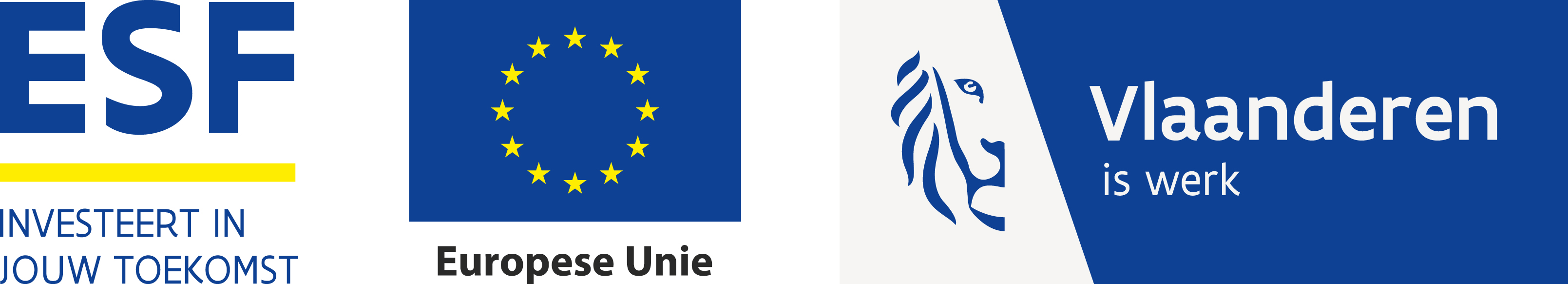 OP ESF Vlaanderen 2014–2020Prioriteit 7 – REACT-EU 13. Bevordering van het crisisherstel COVID-19-pandemie Oproep 548  Capacity Building Lokale PartnerschappenInhoudelijke vragen projectvoorstel 